             Пенсионный фонд Российской Федерации 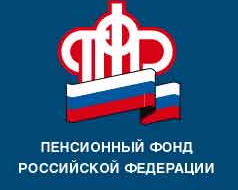                                  информируетБольше  баллов -  выше размер пенсииПенсионный фонд напоминает: размер пенсии зависит от  уплаченных  страховых взносов.  Чем больше накопленная сумма страховых взносов, тем выше размер устанавливаемой выплаты страховой пенсии. Работодатель, выплачивающий «белую» зарплату, заботится о пенсии своего работника. За каждый год трудовой деятельности, при условии начисления гражданину  страховых взносов на обязательное пенсионное страхование, у него формируются пенсионные  права в виде пенсионных баллов.  Чем больше  баллов, тем выше размер пенсии.Если Вы получаете зарплату «в конверте», то принимаете на себя риски и негативные последствия для  будущей пенсии. Получатели зарплаты «в конверте» теряют право на достойную пенсию, социальные гарантии, получение кредита (ипотеки) и получение полного налогового вычета.Проверить состояние Вашего индивидуального лицевого счета можно в личном кабинете на сайте ПФР https://es.pfrf.ru/, а также через клиентскую службу территориальных органов ПФР. Узнать, как рассчитывается Ваша будущая пенсия, Вы можете на сайте ПФР: http://www.pfrf.ru/grazdanam/pensions/kak_form_bud_pens/                                                                                                            ГУ-УПФР в г. Вышнем Волочке                                                                           и  Вышневолоцком  районе                                                                         Тверской области (межрайонное)  